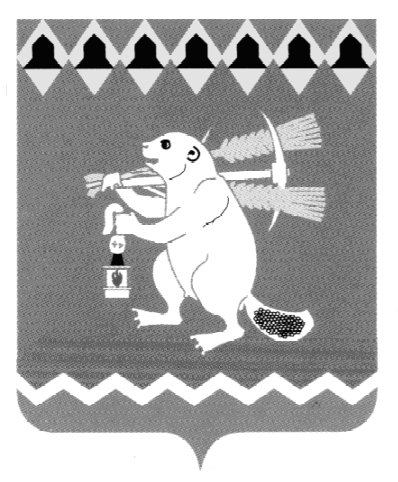 КОМИТЕТ ПО УПРАВЛЕНИЮ МУНИЦИПАЛЬНЫМ ИМУЩЕСТВОМ АРТЕМОВСКОГО ГОРОДСКОГО ОКРУГА Распоряжениеот 25 января 2021 года							                            № 18Об утверждении перечня объектов муниципального имущества Артемовского городского округа, в отношении которых планируется заключение концессионного соглашенияВ соответствии со статьями 16, 51 Федерального закона Российской Федерации от 06 октября 2003 года № 131-ФЗ «Об общих принципах организации местного самоуправления в Российской Федерации», Федеральным законом Российской Федерации от 21 июля 2005 года № 115-ФЗ «О концессионных соглашениях», руководствуясь статьей 31 Устава Артемовского городского округа, в целях привлечения инвестиций в экономику Артемовского городского округа, обеспечения эффективности использования муниципального имуществаУтвердить перечень объектов муниципального имущества Артемовского городского округа, в отношении которых планируется заключение концессионного соглашения (Приложение).2. Опубликовать перечень объектов муниципального имущества Артемовского городского округа, в отношении которых планируется заключение концессионного соглашения, на официальном сайте Российской Федерации для размещения информации о проведении торгов http://torgi.gov.ru, официальных сайтах Артемовского городского округа, Комитета по управлению муниципальном имуществе Артемовского городского округа в информационно-телекоммуникационной сети «Интернет».3. Контроль исполнения настоящего распоряжения оставляю за собой.И.о. председателя                                                                                      Е.П. Кинзельская                                                                  Приложение к распоряжению                                                           Комитета по управлению                                                                  муниципальным имуществом                                                                        Артемовского городского округа                                                                  от 25 января 2021 года № 18Перечень объектов муниципального имущества Артемовского городского округа, в отношении которых планируется заключение концессионного соглашения№ п/пНаименование имущества1Здание павильона задвижек на тепломаг. ПОК-ГРЭС, ААА, 112025052, 27,5 кв.м. Артемовский, от ул. Достоевского, 30 по ул. Дягтерева и пер. Ключевского2Тепломагистраль ПОК-ЕГРЭС, литер,15, 112032036 Тепломагистраль ПОК-ЕГРЭС, литер 15, 112032361; Тепломагистраль ПОК-ЕГРЭС, литер 15, 112032362 . Артемовский, от ул. Достоевского, 30 по ул. Дягтерева и пер. Ключевского до ул. Энергетиков, 273Теплотрасса от ПОК к общежитию,  литер 17,112032048 от ул. Достоевского,30 до ул. Достоевского,184Тепловая сеть ж/д р-н, г. Артемовский, от ТК 4-49 до стены дома ул. Заводская, 38а5Тепловая сеть ж/д р-н, г. Артемовский, от ТК ПК 47 до стены дома ул. Акулова,86Тепловая сеть ж/д р-н, г. Артемовский, от ТК-11-3 до стены д. ул. 8 Марта,187Тепловая сеть ж/д р-н, г. Артемовский, от ТК-14-1 до стены дома по ул. Свобода, 198Тепловая сеть ж/д р-н, г. Артемовский, от ТК-15 до фундамента домов ул. Чайкиной, 22,209Тепловая сеть ж/д р-н, г. Артемовский, от ТК-17 до фундамента домов ул. Тимирязева, 18,2110Тепловая сеть ж/д р-н, г. Артемовский, от ТК-18 до стены домов ул. Тимирязева, 2311Тепловая сеть ж/д р-н, г. Артемовский, от ТК-2-1 до стены дома ул. Чехова,26а12Тепловая сеть ж/д р-н, г. Артемовский, от ТК-20 до стены домов ул. Тимирязева, 2513Тепловая сеть ж/д р-н, г. Артемовский, от ТК-26-2 до стены дома ул. Акулова,514Тепловая сеть ж/д р-н, г. Артемовский, от ТК-27 до ТК-27-1 в направлении домов ул. Пригородная 11,9,7,5,3,1,2а,1б15Тепловая сеть ж/д р-н, г. Артемовский, от ТК-3 ч/з подвал дома ул. Кронштадская,9 до стены дома ул. Чехова, 2816Тепловая сеть ж/д р-н, г. Артемовский, от ТК-3-5-3 до стены дома ул. Свободы, 134а17Тепловая сеть ж/д р-н, г. Артемовский, от ТК-3-5-5 до стены дома ул. Паровозников, 3218Тепловая сеть ж/д р-н, г. Артемовский, от ТК-3-5-8 до стены дома ул. Заводская, 5019Тепловая сеть ж/д р-н, г. Артемовский, от ТК-5-14 до стены дома ул. Чехова, 3220Тепловая сеть ж/д р-н, г. Артемовский, от ТК-5-5  до ТК-5-1 в сторону д. ул. Кронштадская,1а;от ТК-5-5-1 до стены д. ул. Полярников,13821Тепловая сеть ж/д р-н, г. Артемовский, от ТК-5-7 ч/з ТК 5-8 до стены дома по ул.Крылова, 124, т/п Промкомбинат22Тепловые сети г. Артемовский от колодца ТК-3-10 в районе дома №47 по ул. Свободы до ввода в жилой дом №45 по ул. Свободы через подвал дома №45А по ул. Свободы.23Теплотрасса ЕГРЭС-АМЗ, г. Артемовский, от ТК-11-1-4 до ТК 11-1-7 по ул. Калинина.39.41,4324Теплотрасса ЕГРЭС-АМЗ, г. Артемовский, от ТК-7-9-21 ч/з ТК 7-9-22 до ТК-7-9-24 по ул. 1-я Северная,3,7,925Теплотрасса ЕГРЭС-АМЗ, г. Артемовский, от ТК-7-9-4 до ТК-7-9-5 по ул. Техническая, 13,1526Теплотрасса ЕГРЭС-Город, г. Артемовский, от ТК-8 до ТК 8-1 по ул. Энергетиков, 627Теплотрасса ЕГРЭС-Город, г. Артемовский, от ТК-8 ч/з ТК 8-3 по ул. Энергетиков, 2,428Теплотрасса ЕГРЭС-ЕРЗ, г. Артемовский, от ТК-1-1 до стены дома ул. Мира, 2929Теплотрасса ЕГРЭС-ЕРЗ, г. Артемовский, от ТК-15-1 ч/з ТК 15-2;ТК 15-3 к домам по ул. Добролюбова 23,21,1930Теплотрасса ЕГРЭС-ЕРЗ, г. Артемовский, от ТК-16 до ТК-16-1 по ул. Гагарина, 9а31Теплотрасса ЕГРЭС-ЕРЗ, г. Артемовский, от ТК-2 до стены дома по ул. Мира, 1232Теплотрасса ЕГРЭС-ЕРЗ, г. Артемовский, от ТК-23 до стены дома ул.Мира, 5,733Теплотрасса ЕГРЭС-ЕРЗ, г. Артемовский, от ТК-3 до стены дома ул. Первомайская, 7234Теплотрасса ЕГРЭС-ЕРЗ, г. Артемовский, от ТК-3-11 ч/з ТК 3-11-1 до 3-11-2 к домам по пер. Стрелочников 3,1,1035Теплотрасса ЕГРЭС-ЕРЗ, г. Артемовский, от ТК-3-4 ч/з ТК 3-9 до 3-11 к домам по ул. Добролюбова 9,11,13,1536Теплотрасса ЕГРЭС-ЕРЗ, г. Артемовский, от ТК-32-1к домам по ул. Первомайская, 4,2; Пролетарская,2837Теплотрасса ЕГРЭС-ЕРЗ, г. Артемовский, от ТК-4 ч/з ТК 4-1 до стены домов: общ.ЦРБ;общ.АТП по ул. Лермонтова38Теплотрасса ЕГРЭС-ЕРЗ, г. Артемовский, от ТК-6 до фундамента дома ул. Терешковой, 12а ч/з подвал дома Терешковой, 12а39Теплотрасса ЕГРЭС-ЕРЗ, г. Артемовский, от ТК-7-2 до стены дома ул. Гагарина,1940Теплотрасса ЕГРЭС-ЕРЗ, г. Артемовский, ул. Терешковой 2а от ТК 4 до фундамента дома41Теплотрасса ЕГРЭС-п. Строителей, г. Артемовский, от ТК-10 до ТК 10-2 по ул. Красноармейская,9,1142Теплотрасса ЕГРЭС-п. Строителей, г. Артемовский, от ТК-29 до ТК 29-2 по ул. Красноармейская,45,47,4943Теплотрасса ЕГРЭС-п. Строителей, г. Артемовский, от ТК-34-4 до ТК 34-4-2 до домов по пер. Вайнера, 2,4,644Теплотрасса ЕГРЭС-п. Строителей, г. Артемовский, от ТК-34-5 ч\З ТК 34-6 до ТК 34-11 по ул. Конституции,42,44,4645Теплотрасса ЕГРЭС-п. Строителей, г. Артемовский, от ТК-34-6 до ТК 34-6-3 по ул.9 Января,31,33,3546Теплотрасса ЕГРЭС-п. Строителей, г. Артемовский, от ТК-37-17 до ТК 37-17 по ул. 9 Января, 17,19,21,2347Теплотрасса ЕГРЭС-п. Строителей, г. Артемовский, от ТК-40-7-2 по ул. Чкалова, 7,948Теплотрасса ЕГРЭС-п.Ключи, г. Артемовский, от ТК 14-3 до ТК 14-3-3 по ул. Ломоносова 2,4,649Теплотрасса ЕГРЭС-п.Ключи, г. Артемовский, от ТК 14-4 до ТК 14 по ул. Ломоносова 1,3,7,9,1150Теплотрасса ЕГРЭС-п.Ключи, г. Артемовский, от ТК 18-13 до стены домов ул. Достоевского, 12, 12а51Теплотрасса ЕГРЭС-п.Ключи, г. Артемовский, от ТК 3 до ТК 3-3 ул. Шахтеров52Теплотрасса ЕГРЭС-п.Ключи, г. Артемовский, от ТК 7-3 до ТК 7-3-1 по ул. Ломоносова 8,13,1553Теплотрасса ЕГРЭС-п.Ключи, г. Артемовский, от ТК 7-3-3 до ТК 3-3-2 ул. Шахтеров (ВДПО)54Теплотрасса ЕГРЭС-п.Ключи, г. Артемовский, от ТК 7-4 до ТК 7-4-3 по ул. Достоевского 7,9,11,1355Теплотрасса ЕГРЭС-п.Ключи, г. Артемовский, от ТК 9 до ТК 9-8 по пер. Ключевской 3,5,7 и пер. Советский-2-17,1956Теплотрасса ЕГРЭС-п.Ключи, г. Артемовский, от ТК-12-39-1 по ул. Комисаровой57Теплотрасса ЕГРЭС-п.Ключи, г. Артемовский, от ТК-3-2 до ТК-3-2-0 по ул. 70 лет Октября 4,658Теплотрасса ЕГРЭС-п.Ключи, г. Артемовский, от ТК-7-1 до ТК 7-1-5 по ул. Дальневосточная,18,20,22,2459Теплотрасса ЕГРЭС-п.Ключи, г. Артемовский, от ТК-7-2 до ТК 7-2-3 по ул. Дальневосточная,14,16,16а60Теплотрасса п. Кирова, г. Артемовский, от ТК-5-26 до стены домов ул. Лесная,22б61Сооружение распределительного колодца ТК-5 до наружной стены здания №30 по ул. Чехова, неазначение: коммунально-бытовое г. Артемовский62Участок тепловой сети ТК 34-4 от колодца до стены здания (труба ВГП стальная, диаметр 119 мм), протяженность - 5,8 м. Свердловская область, г. Артемовский, от колодца ТК 34-4 до стены здания по улице Почтовая, 2)63Участок трубопровода тепловых сетей от ТК -1 у дома №2а ул.Разведчиков до ТК-2,распол.на базе ОАО МРСК Урал Общая протяженность - 471 м Адрес: РФ, Свердловская область, г. Артемовский ул. Горняков 20 на тер-ии АХК "Ремонтно-производственная база Арт ЭС"64Участок тепловой сети ТК-25 до наружной стены здания объектов: школа новая, начальная школа, протяженность – 77,0 м., расположенного по адресу: Свердловская область, Артемовский район, г. Артемовский, ул. Терешковой, 1565Участок тепловой сети, протяженностью - 30,0 м., от ТК-10-11 до здания, расположенного по адресу: Свердловская область, г. Артемовский, пл. Советов, 166Участок тепловой сети, протяженностью - 94,0 м., расположенного по адресу: Свердловская область, г. Артемовский, от ТК 28-4 до ввода в здание, расположенного по ул. 8 Марта, 3467- «Участок тепловой сети от ТК-26 до ТК-28,  протяженностью – 74,0 м., расположенный по адресу: Свердловская область, г. Артемовский»68- «Участок тепловой сети от  здания, расположенного по адресу: Свердловская область, г. Артемовский, ул. Ленина, 19 до ТК-3 , протяженностью – 60.0 м.»69- «Участок тепловой сети от запорной арматуры в ТК ПК 6 и до установленного узла учета тепловой энергии, расположенного по адресу: Свердловская область, г. Артемовский, ул. Энергетиков, 1 (поликлиника, родильное отделение, стационар), протяженностью – 66,0 м.»70- «Участок тепловой сети, от ТК-7-33 до здания, расположенного по адресу: Свердловская область, г. Артемовский, ул. Ленина, 56, протяженностью – 11,0 м.»71- «Участок тепловой сети от наружной сети ТК ПК 10 до наружной стены лабораторного корпуса, расположенного по адресу: Свердловская область, г. Артемовский, ул. Энергетиков, 1,  протяженностью – 124,0 м.»72- «Участок тепловой сети от наружной стены теплофикационного колодца ТК-9 до наружной стены здания, расположенного по адресу: Свердловская область, г. Артемовский, ул. Советов, 3,  протяженностью – 36,0 м.»73- «Участок тепловой сети от теплофикационного колодца ТК-4 (магистраль ЕРЗ, тепловая камера ТК ПК 35) до зданий, расположенных по адресу: Свердловская область, г. Артемовский, ул. Западная, 28, 30, 32,  протяженностью – 306,0 м.»74- «Участок тепловой сети, от здания суда, расположенного по адресу: Свердловская область, г. Артемовский, ул. Мира, 15 до ТК-26, протяженностью – 30,0 м.»75- «Участок тепловой сети от ТК-10-10 по ул. Ленина, г. Артемовский  до стены здания нежилого назначения, расположенного по адресу: Свердловская область, г. Артемовский, ул. Ленина, 1А,  протяженностью – 49,0 м.»76- «Участок тепловой сети от ТК-24 до здания, расположенного по адресу: Свердловская область, г. Артемовский, ул. Мира, 13А,  протяженностью – 177,0 м.»77- «Участок тепловой сети от здания, расположенного по адресу: Свердловская область, г. Артемовский, ул. Почтовая, 1А до жилого дома, расположенного по адресу: г. Артемовский, ул. Ленина, 18 протяженностью – 177,0 м.»78- «Участок тепловой сети от наружного ТК-5-3 до наружной стены ОВП, расположенный по адресу: Свердловская область, г. Артемовский, ул. Дзержинского, 1, протяженностью – 25,0 м.»79- «Участок тепловой сети от фланцев запорной арматуры в ТК-4 до наружной стены котельной детской больницы (стационар, поликлиника, производственный блок, расположенной по адресу: Свердловская область, г. Артемовский, ул. Малышева, 2), протяженностью – 237,0 м.»80- «Участок тепловой сети от здания гаража, расположенного по адресу: Свердловская область, г. Артемовский, ул. Физкультурников, 8 до ТК-7-18, протяженностью – 17,0 м.»81- «Участок тепловой сети, протяженностью – 84,0 м., расположенный по адресу: Свердловская область, г. Артемовский, ул. Молокова, между теплофикационными колодцами ТК-18 и ТК-18-1»82«Участок тепловой сети от наружной сети ТК до стены здания, расположенного по адресу: Свердловская область, г. Артемовский, ул. Энергетиков, 8,  протяженностью – 19,0 м.»84Здание насосной станции 2-го подъема хозяйственно-питьевого водопровода ПОК, литер ЧЧ,112025055 Промплощадка Артемовской ТЭЦ ул. Достоевского. 3085Банк-накопитель V-100 куб.м., литер LVIII, 112025056 Промплощадка Артемовской ТЭЦ ул. Достоевского. 3086Водозаборное сооружение, литер LVI, 112022009 Промплощадка Артемовской ТЭЦ ул. Энергетиков,2787Два бака питьевой воды насосной хозпитьевого водоснабжения котельной, XLIII, 112025054 Промплощадка Артемовской ТЭЦ ул. Достоевского. 3088Два фильтра из сборных фундаментных блоков ПОК, XLIV, 112025057 Промплощадка Артемовской ТЭЦ ул. Достоевского. 3089Ограждение насосной станции  хозяйственно-питьевого водопровода, XLVI, 112025053 Промплощадка Артемовской ТЭЦ ул. Достоевского. 3090Питьевой водопровод для склада-ангара №2 ПОК, литер 3,112032042 Промплощадка Артемовской ТЭЦ ул. Достоевского,3091Трубопровод питьевой воды от камеры подключения до питьевых баков,2,112032041 Промплощадка Артемовской ТЭЦ ул. Достоевского,3092Водопровод холодной воды от ПОК до общежития, литер,20,112032043 Промплощадка Артемовской ТЭЦ ул. Достоевского,3093Хозяйственно-питьевой водопровод ПОК, литер 1,112032044 Промплощадка Артемовской ТЭЦ ул. Достоевского,3094Внутриплощадная а/дорога 135м, литер LXVIII Промпл. Арт. ТЭЦ ул. Достоевского,3095Внутриплощадная а/дорога 206м, литер LXХ,112024013 Промпл. Арт. ТЭЦ ул. Достоевского,3096Внутриплощадные наружные сети производственной канализации, литер 8. 112032052 Промпл. Арт. ТЭЦ ул. Достоевского,3097Галерея конвейеров 1-го подъема с подземным приемным бункером угля, ХХХII, LII?112025079 пл.644 кв.м. Промпл. Арт. ТЭЦ ул. Достоевского,3098Галерея конвейеров 1-го подъема1/1А, 1/1Б, литер  ХХХIV,112025080  подъема 1 296 кв.м.Промпл. Арт. ТЭЦ ул. Достоевского,3099Галерея конвейеров 2-го подъема 2/1А, 2/1Б, литер  ХХХVI,112025073 784 кв.м.Промпл. Арт. ТЭЦ ул. Достоевского,30100Галерея конвейеров 2-го подъема 2/2А, 2/2Б, литер  ХХХV,112025074 121 кв.м.Промпл. Арт. ТЭЦ ул. Достоевского,30101Дымовая труба -120м. литер ХХХ 112025081. Промпл. Арт. ТЭЦ ул. Достоевского,30102Тепловые сети (теплотрассы ПОК-КЖИ), литер 16,112032063 Промплощадка Артемовской ТЭЦ ул. Достоевского,30103Железобетонная площадка у склада Отдела Капитального строительства,  литер XLV, 112025069, Промплощадка Артемовской ТЭЦ ул. Достоевского, 30104Здание  химводоочистки ПОК, литер ВВ, 3299 кв.м. 111011074 Здание компресс. устан. примык. к ХВО ПОК  Промпл. Арт. ТЭЦ ул. Достоевского,30105Здание Главного корпуса ПОК, литер АА, 111011077, пл.10090,25 кв.м. Промпл. Арт. ТЭЦ ул. Достоевского,30106Здание дробильного корпуса с узлом пересыпки №3, литер НН,112025072 пл.657 кв.м. Промпл. Арт. ТЭЦ ул. Достоевского,30107Здание Здание охранного поста №1, литер ЖЖ,111011070  Промпл. Арт. ТЭЦ ул. Достоевского,30108Здание кислородно-распределительной станции со складом кислородных баллонов коте, литер ХХ, 11101106 пл.60 кв.м. Промпл. Арт. ТЭЦ ул. Достоевского,30109Здание мазутонасосной станции, литер ИИ, 111011073 184 кв.м. Промпл. Арт. ТЭЦ ул. Достоевского,30110Здание насосной станции осветленной воды, литер ВВВ,111011072  120 кв.м. Артемовский р-н, район станции Буланаш111Здание насосной станции технической воды, литер У,111011071 Промпл. Арт. ТЭЦ ул. Энергетиков,27112Здание узла пересыпки №1, литер ММ, 112025078 374 кв.м. Промпл. Арт. ТЭЦ ул. Достоевского,30113Здание щепоуловителя, литер ИИ, 112025082 356 кв.м. Промпл. Арт. ТЭЦ ул. Достоевского,30114Золопроводы от ПОК, литер 21,112032057 Промпл. Арт. ТЭЦ ул. Достоевского,30115Ливневая канализация ПОК, литер 10, 112032058 Промпл. Арт. ТЭЦ ул. Достоевского,30116Наружные газоходы, литер ХХХI. 112032062 Промпл. Арт. ТЭЦ ул. Достоевского,30117Насосная станция замазученных стоков. литер ХХХIХ 4,5 кв.м. Промпл. Арт. ТЭЦ ул. Достоевского,30118Ограждение территории ПОК, литер XLVII,112025070 Промпл. Арт. ТЭЦ ул. Достоевского,30119Площадки пожаротушения, литер XLVIII,112025076 Промпл. Арт. ТЭЦ ул. Достоевского,30120Производственный водопровод ПОК, литер 4,112032056 Промпл. Арт. ТЭЦ ул. Достоевского,30121Противопожарный водопровод ПОК, литер 5,112032054 Промпл. Арт. ТЭЦ ул. Достоевского,30122Технический водопровод от береговой насосной на ГРЭС до ПОК, литер 14,112032053 Промпл. Арт. ТЭЦ ул. Достоевского,30123Трубопровод осветленной воды 2 нитка на ПОК, литер 30,112032059 Промпл. Арт. ТЭЦ ул. Достоевского,30124Трубопровод осветленной воды ПОК, литер 22,112032051 Промпл. Арт. ТЭЦ ул. Достоевского,30125Эстакада разгрузки вагонов, литер ХХХVII,112024010 Промпл. Арт. ТЭЦ ул. Достоевского,30126Эстакада технических трубопроводов L=522,9, литер ХХХII,112025077 Промпл. Арт. ТЭЦ ул. Достоевского,30127Золоотвалы ПОК. литер IХ Золотоотвал 1128Внутриплощадные тепловые сети на территории ПОК, литер 19,112032055 Промпл. Арт. ТЭЦ ул. Достоевского,30129Тепловые сети к холодному складу №2 ПОК, литер 18,112032060 Промпл. Арт. ТЭЦ ул. Достоевского,30130Железнодорожные подъездные пути ПОК, литер LI, 112024009 Промпл. Арт. ТЭЦ ул. Достоевского,30131Водовод технической воды (3 нитка), литер 33, 112032035 От камеры переключения по ул.Советской до территории РПОК по ул. Достоевского,30132Водопроводящий канал, протяженность 27м, лит. ХХV, 112022011 Промпл. Арт. ТЭЦ ул. Энергетиков,27133Автодорога на территории насосной станции хозпитьевого водопровода, XLIX,112025092 Промплощадка Артемовской ТЭЦ ул. Достоевского. 30134Внутриплощадочные а/дороги 260,1м, литер LXХI,112025086Промпл. Арт. ТЭЦ ул. Достоевского,30135Подъездная автодорога к складу-ангару №2 на территории ПОК, литер XLI, 112025094 Промплощадка Артемовской ТЭЦ ул. Достоевского. 30136Здание ГРП, литер Ч,111011062 пл.132,1 кв.м. Промпл. Арт. ТЭЦ ул. Достоевского,30137Газопровод от здания ГРП до главного корпуса РПОК,4, 112032037 Промпл. Арт. ТЭЦ ул. Достоевского,30138Гидроузел (затвор водопуска плотины), литер ХХ,112022012 Промпл. Арт. ТЭЦ ул. Энергетиков,27139Железобетонная площадка у здания насосной станции осветленной воды, LXII, 112025062 Артемовский р-н, район станции Буланаш140Золоотвал №2 с ограждающей дамбой, литер LV,112025061 Промпл. Артемовский р-н, р-н станции Буланаш141Ограждение территории насосной станции осветленной воды, LXI, 112025063 Артемовский р-н, район станции Буланаш142Переезд №1 через канаву, литер LVI,112025064 Артемовский р-н, район станции Буланаш143Переезд №2 через канаву, литер LXIII,112025068 Артемовский р-н, район станции Буланаш144Переходный мостик №1,2, литер LIX,LX, 112025067 Артемовский р-н, район станции Буланаш145Пристрой насосной станции осветл. воды, литер ВВВ1,111011067,45 кв.м. Артемовский р-н, район станции Буланаш146Железобетонное ограждение, литер LXII,112025085  Промпл. Артемовской ТЭЦ. ул. Достоевского, 30147Здание бройлерной ГРЭС №1 с пристроем, литер Б, Б1, 111011098 184,5 кв.м. Промпл. Арт. ТЭЦ ул. Энергетиков,27148Здание насосной станции бытовых стоков ПОК,ШШ,111011066 кв.м. Промпл. Арт. ТЭЦ ул. Достоевского,30, 25 кв.м.149Канализационная насосная станция ПОК, литер ХХХVIII, 112025059, 5,3 кв.м. Промпл. Арт. ТЭЦ ул. Достоевского,30150Ливневая канализация от питьевых баков, литер 9,112032046. Промплощадка Артемовской ТЭЦ ул. Достоевского,30151Наружная канализация для склада-ангара №2, литер 7 112032047 Промпл. Арт. ТЭЦ ул. Достоевского,30152Сети бытовой канализации ПОК, литер, 6, 112032045 Промпл. Арт. ТЭЦ ул. Достоевского,30153Хозяйственно-бытовая канализация от КНС ПОК до КК-19, литер 11, 112032061 Промпл. Арт. ТЭЦ ул. Достоевского,30154Здание охранного поста №2, литер ЭЭЭ, 6,4кв.м. Промпл. Арт. ТЭЦ ул. Энергетиков,27155Кабельный канал  для каб. линий трансф-ра Т-1, XXL, 112031009  Кабельный канал для каб. линий трансф-ра Т-6, XXL, 112031010 Промпл., Арт. ТЭЦ, ул. Энергетиков, 27156Кабельный канал  с северной стороны главного корпуса ЕГРЭС, литер XXLI, 112025098, Промпл., Арт. ТЭЦ, ул. Энергетиков, 27157Мост с северной стороны машзала литер VIII 112025099, Промпл. Арт. ТЭЦ ул. Энергетиков,27158Открытая площадка (склад металла), 112025084, 72 кв.м . Промплощадка Артемовской ТЭЦ ул. Достоевского, 30159Охранное освещение,литер 35,112031008160Плотина гидроузла, литер ХХIII. 112022010 Промпл. Арт. ТЭЦ ул. Энергетиков,27161Площадка из железобетонных плит (от склада ГСМ). литер LXI, 112025091 Промплощадка Артемовской ТЭЦ ул. Достоевского. 30162Сеть канализационная, литер 24,112032049 Промплощадка Артемовской ТЭЦ ул. Энергетиков,27163Здание канализационной насосной станции на ЕГРЭС, литер Р,112025060, 25 кв.м. Промплощадка Артемовской ТЭЦ ул. Энергетиков,27164Тоннель от машинного зала до бройлерной, литер V,112025100, Промпл. Арт. ТЭЦ ул. Энергетиков,27165Здание Главного корпуса ГРЭС с пристроями и ограждениями, литер  А,111011094,1110111097, пл.13781,4 кв.м. Промпл. Арт. ТЭЦ ул. Энергетиков,27166Дорога на территории ГРЭС, литер II,IIа, 112025089, Промплощадка Артемовской ТЭЦ ул. Энергетиков, 27167Ограждение территории ГРЭС, литер IV,112025096 Промплощадка Артемовской ТЭЦ ул. Энергетиков,27168Здание охранного поста №3. литер ЭЭ, 18,2 кв.м. Промплощадка Артемовской ТЭЦ ул. Достоевского. 30169Внутриплощадочные автодороги на территории ПОК, литер XLI, 112025094 Промплощадка Артемовской ТЭЦ ул. Достоевского. 30170Внутриплощадочные автодороги на территории ПОК,112025095 Промплощадка Артемовской ТЭЦ ул. Достоевского. 30171Комплекс открытого склада ГСМ, LXII,LXIII,LXIV,LXV,LXVI,LX, 111011061 Промплощадка Артемовской ТЭЦ ул. Достоевского,30172"Распред. газопровод от магистр. "РЕЖ-АРТ.-БУЛ" до ГРП" , 112032031.173"Датчики давления "Метран" к котлу №2"174"Датчики давления "Метран" котла №4"175"Калибратор "Метран 510" котла №2"176"ПТК "Саргон" котла №2"177"ПТК "Саргон" котла №3"178"ПТК "Саргон" котла №4"179"Пульт диспетчерский "Триком Д-120""180"Трассоискатель "АБРИС"12ПРО"1813-й сетевой насос182MARK-302T-Анализатор растворенного кислорода183Автоматизированный учет электроэнергии184Автоматизированный учет электроэнергии185Агрегат электронасосный дозировочный НД 2,5 400/25186Агрегат электронасосный центробежный 4Д 315-50187Агрегат электронасосный центробежный 4Д 315-50188Агрегат электронасосный центробежный 4Д 315-50189Агрегат электронасосный центробежный Х100-65-200190Агрегат электронасосный центробежный Х100-65-200191Аквадистилятор ДЭ-25192Анализатор АН-2193Анализатор для опред.солесодерж.нефтепр. в сточ. вод194Анализаторнефтепродуктов АН-2195Аппарат высокого давления HD 6/16-4M KARCHER196Аспиратор для отбора проб воздуха Модель 822197АТС SI-2000/У5 (Вега)198Блок электропривода задвижки БЭЗ-ОН-3 котла №4199Весы конвейерные модели ММI (пара)200Виброразгрузчик ДП-32201Виброразгрузчик ДП-32 УХЛ202Виброрыхлитель203Виброрыхлитель204Виброрыхлитель205Виброрыхлитель ДП-32206Виброшумомер Октава-101АВс вибродатчиком АР98207Газоанализатор АНКАТ-7664-208Газоанализатор АНКАТ-7664-М01209Газоанализатор ГИАМ-302-02210Газоанализатор ГИАМ-302-02211Газоанализатор ПГА-7212Газоанализатор ПГА-7213Газоанализатор ТЕСТО-350XL214Генератор Г4-116215Генератор ГЗ-112/1216Главный щит управления и защиты217Емкость 7,5 куб.м.218Емкость для технических жидкостей219"Датчики давления "Метран" к котлу №2"220"Датчики давления "Метран" котла №4"221"Калибратор "Метран 510" котла №2"222"ПТК "Саргон" котла №2"223"ПТК "Саргон" котла №3"224"ПТК "Саргон" котла №4"225"Пульт диспетчерский "Триком Д-120""226"Распред. газопровод от магистр. "РЕЖ-АРТ.-БУЛ" до ГРП" , 112032031.227"Трассоискатель "АБРИС"12ПРО"2283-й сетевой насос229MARK-302T-Анализатор растворенного кислорода230Автоматизированный учет электроэнергии231Автоматизированный учет электроэнергии232Агрегат электронасосный дозировочный НД 2,5 400/25233Агрегат электронасосный центробежный 4Д 315-50234Агрегат электронасосный центробежный 4Д 315-50235Агрегат электронасосный центробежный 4Д 315-50236Агрегат электронасосный центробежный Х100-65-200237Агрегат электронасосный центробежный Х100-65-200238Аквадистилятор ДЭ-25239Анализатор АН-2240Анализатор для опред.солесодерж.нефтепр. в сточ. вод241Анализаторнефтепродуктов АН-2242Аппарат высокого давления HD 6/16-4M KARCHER243Аспиратор для отбора проб воздуха Модель 822244АТС SI-2000/У5 (Вега)245Блок электропривода задвижки БЭЗ-ОН-3 котла №4246Весы конвейерные модели ММI (пара)247Виброразгрузчик ДП-32248Виброразгрузчик ДП-32 УХЛ249Виброрыхлитель250Виброрыхлитель251Виброрыхлитель252Виброрыхлитель ДП-32253Виброшумомер Октава-101АВс вибродатчиком АР98254Газоанализатор АНКАТ-7664-255Газоанализатор АНКАТ-7664-М01256Газоанализатор ГИАМ-302-02257Газоанализатор ГИАМ-302-02258Газоанализатор ПГА-7259Газоанализатор ПГА-7260Газоанализатор ТЕСТО-350XL261Генератор Г4-116262Генератор ГЗ-112/1263Главный щит управления и защиты264Дорога на территории ГРЭС, литер II,IIа, 112025089, Промплощадка Артемовской ТЭЦ ул. Энергетиков, 27265Емкость 7,5 куб.м.266Емкость для технических жидкостей267Золоулавливающая установка котла №3268Золоулавливающая установка котла №4269Измерительно-регулирующий комплекс ХВО270Измерительный комплекс ХВО271Индивидуальный газовый сигнализатор "МАК"272К-22 компрессорная установка273Кабельная линия 04 кВ по ж/бетонному ограждению,112031002274Калибратор КИСС-03 котла №2275Калориметр бомбовый АБК-1276КИПиА котла №3277Комплекс горелок ГЛЛ-10 котла №2278Комплекс регулирования ХВО279Комплекс технологического управления ХВО280Комплект абонентного уплотнения (КАУ)281Комплект горелок ГЛЛ-10 котла №3282Комплект горелок ГЛЛ-10 котла №4283Компрессор АВШ-6/18284Компрессорная установка285Кондуктометр-солемер МАРК-602286Котел №1287Котел №2288Котел Е-50, 4-250289Котел паровой №4 50 т/ч290Кран грейферный Г/П 3,2Т291Кран подвесной с электросталью г/п 2 тн292Кран-балка г/п 10 тн293Кран-балка г/п 5 тн294Лифт пассажирский (0-320кг)295Механизм управления котла №2296Механизм электроприводный однооборотный МО-1600/63297Микропроцессорный преобразователь dTRANS pH01298Нагревательный модуль НТ 43299Насос 12НА-9х4 двигатель В160-УУ2300Насос 12НА-9х4 двигатель В160-УУ2301Насос 4НК-5х1 двигатель 0,75 кВт302Насос 4НК-5х1 двигатель 0,75 кВт303Насос мазутный НМО-1 3В-16/25-20/25304Насос мазутный НМО-1 3В-16/25-20/25305Насос мазутный НМО-1 3В-4/25-6.4/25306Насос Ш-8-25-5.8/2.5 двигатель 5 кВт307Оборудование золоулавливающее котла №1308Оборудование золоулавливающее котла №2309Оборудование насосной станции осветленной воды310Оборудование насосной станции технической воды311Оборудование пылеприготовления котла №1312Оборудование пылеприготовления котла №2313Оборудование химводоочистки314Общестанционное оборудование котельного цеха315Осциллограф С1-125316Охладительная установка котла №1317Охранно-пожарная сигнализация на ЕГРЭС318Охранное освещение от охр. поста №1 до опоры №36, 112031004319Панель КИП 4CWKOI котла №2320Панель КИП 4CWKOI котла №4321Панель ПР-8803322Панель ПР-8803323Панель ПР-8803324Панель ПР-8803325Панель ПР-8803326Панель ЩО-701327Панель ЩО-701328Панель ЩО-701329Панель ЩО-701330Панель ЩО-701331Панель ЩО-701332Панель ЩО-701333Панель ЩО-701334Панель ЩО-701335Панель ЩО-701336Панель ЩО-701337Паропроводы338Передвижной фильтровентиляционный агрегат с сигнал339Перфоратор ТЕ 35С340Печь лабораторная СНОЛ 7,2/1100 (195*330*112)341Питательный трубопровод342Подогреватель мазута ПТ-30-40343Подогреватель мазута ПТ-30-40344Подогреватель мазута ПТ-30-40345Подогреватель мазута ПТ-30-40346Пожарная сигнализация главного корпуса347Пожарная сигнализация здания химводоочистки348Пожарная сигнализация МНС349Помпа П-0,25 котла №2350Понижающий трансформатор ТС 3-1000/6351Рабочее место оператора АТС SI 2000352Распределительное устройство С,Р 3КВ 3 очер. 28 ячеек ЗРУ353Распределительный газопровод от магистрали РЕЖ-АРПТ-БУЛ до ГРП354Сборка РТЗО-88355Сетевое оборудование356Сетевой насос 200 Д/60357Сетевой насос Д 1250-125358Сетевой насос ЦН 1000-180359Сетевой насос ЦН 1000-180360Стол для титрования361Стол для титрования362Схемы управления насосами363Счетчик аэрионов МАС-01 портативный364Теплофикационная установка365Теплофикационная установка №2366Теплофикационная установка №2367Теплофикационный комплекс368Трубная система369Трубопровод стационарный высокого давления котла №1370Трубопровод стационарный высокого давления котла №2371Трубопровод стационарный низкого давления котла №1372Трубопровод стационарный низкого давления котла №2373Тягодутьевое устройство котла №1374Тягодутьевое устройство котла №2375Усилитель увертюра376Установка деаэраторная ДА-200377Установка деаэраторная ДА-200378Устройство измерительных параметров релей защиты РЕТОМ 11М379Фотоколориметр КФК-3-01380Фотоколориметр КФК-3-01381Фотометр КФК-3382Химлаборатория (мебель)383Цеховой газопровод384Цеховой газопровод385Шкаф SNOL 67/350 (40л., нерж. сталь, терм-р электр.)386Шкаф вытяжной металлический ММЛ 10,1387Шкаф вытяжной металлический ММЛ 10,1388Шкаф распределения электропитания котла №2389Шкаф распределительного электропитания котла №4390Щит управления391Щит управления ГЩУ392Эл. аналитические весы ВР210S393Эл. диспетчерская телефонная станция ТРИКОМ К-24394Электродвигатель АИР-112М2 7,5/3000395Электропривод для дутьевого вентилятора 315 кВт396Электропривод для дутьевого вентилятора 315 кВт397Электропривод для дутьевого вентилятора 315 кВт398Электропривод для дымового вентилятора 315 кВт399Электропривод для дымососа 160 кВт ТРИОЛ АТ04400Электропривод для дымососа 160 кВт ТРИОЛ АТ04401Электропривод для дымососа 160 кВт ТРИОЛ АТ04402Электропривод для дымососа 160 кВт ТРИОЛ АТ04403Трансформатор 3-х фазный двухобмоточный ТМ 5600/6404Трансформатор 3-х фазный двухобмоточный ТМ3200405Трансформатор силовой ТСЗ-25/0,66 25КВТ406Трансформатор силовой ТСЗСУ-1000 КВТ407Трансформатор силовой ТСЗСУ-1000 КВТ408Трансформатор ТДМ-401409Трансформатор ТМ 400 КВА410Трансформаторная подстанция КТП6-04К ВЛ насосн.411Трансформаторная подстанция турбовоздуходувки412Трансформаторная подстанция турбовоздуходувки413КЛ 6кВ ПОК-1/4 электрокабеля 6 кВ марки ААЩВу 3*185  (дина каждого электрокабеля -520пм; в ж/б лотках закрытых плитами перекрытия)414КЛ 6кВ ПОК-2/4 электрокабеля 6 кВ марки ААЩВу 3*185  (дина каждого электрокабеля -490пм; в ж/б лотках закрытых плитами перекрытия)415КЛ 6кВ ТСН-20/1 электрокабеля 6 кВ марки ААЩВу 3*95  (дина каждого электрокабеля -450пм; в ж/б лотках закрытых плитами перекрытия)416КЛ 6кВ ТСН-20/1 электрокабеля 6 кВ марки ААЩВу 3*95  (дина каждого электрокабеля -460пм; в ж/б лотках закрытых плитами перекрытия)